FORMULARI PROVISIONAL DE MATRÍCULA DE MÀSTER OFICIALCURS 2023 / 2024Assenyaleu amb una “X”, les assignatures de les quals us matriculeuQualsevol assignatura optativa del pla d’estudis pot ser susceptible de ser desprogramada en funció delnombre d’estudiants matriculatsBellaterra (Cerdanyola del Vallès), _________________________0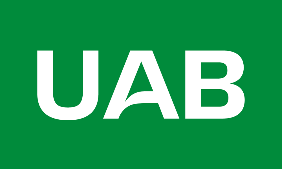 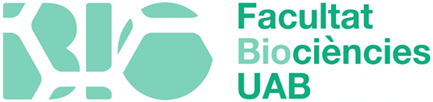 OBLIGATORISOBLIGATORISOBLIGATORISOBLIGATORISCodiMòdul Crèdits ECTSX42933Mètodes de Microbiologia Molecular642937Microbiologia Ambiental Avançada944999Microbiologia Industrial942935Microbiologia Mèdica645000Pràctiques Professionals i de Recerca I1045001Pràctiques Professionals i de Recerca II1045002Treball de Fi de Màster10COMPLEMENTS DE FORMACIÓCOMPLEMENTS DE FORMACIÓCOMPLEMENTS DE FORMACIÓCOMPLEMENTS DE FORMACIÓCodiMòdul Crèdits ECTSX101025Microbiologia6100825Ecologia Microbiana4100985Biologia Molecular de Procariotes6